Муниципальное бюджетное дошкольное образовательное учреждение - детский сад № 1«Тополёк» второй категории общеразвивающего вида с приоритетным осуществлением деятельности по познавательно-речевому направлению развития детей.Конспект НОД по познавательному развитиюна тему: «Поможем Нолику» Место проведения: МБДОУ № 1 «Тополёк» с. Самарское Возрастная группа: средняяВид деятельности: коммуникативнаяДата проведения: 22.05.2023 г.Длительность: 20 минут.        Воспитатель: Мадатова Анна Леонидовна2023 г.Интеграция образовательных областей: речевое, социально-коммуникативное развитие, физическое развитие.Интеграция детской деятельности: познавательно-исследовательская, коммуникативная, игровая, двигательная деятельность.Цель: активизация познавательных процессов.Задачи:Образовательные задачи:Закреплять и расширять знания детей об инструментах, их назначении и использовании, активизировать словарный запас;Развивать умение различать предметы по размеру, по силуэту;Воспитывать умение работать в коллективе; воспитывать навыки сотрудничества в игре; воспитывать навыки самостоятельности.Средства обучения:Демонстрационный материал:  карточки с фотографиями , ноутбук, экран, чемодан с инструментами, набор игрушечных инструментов, телефон.Методы и приемы реализации содержания занятия:Словесные: постановка проблемы, беседа по вопросам, пояснения, анализ деятельности.Наглядные : выполнение заданий по картинками.Практические: игровой, сюрпризный момент, физкультминутка, поощрение.Используемые современные технологии:Активизация словаря (расширять словарный запас детей посредством словообразования во множественном числе) Предварительная работа: тема: «Помоги Нолику», цель: найти все инструменты, игра по картинкам, музыкальное произведение « Кто такие Фиксики».Индивидуальная работа: обратить внимание на произношение звуков Софья Г, Осман. О, помощь детям, затрудняющихся в ответе.Ход НОД.Вводная частьОрганизационный этап. Эмоционально-игровой настрой на совместную деятельность. (1 минута)Видео звонок.Мотивация к деятельности. (2 минуты)Дети заходят в группу. Звучит аудиозапись « Кто такие  фиксики ». Воспитатель: - Ой, ребята, о ком эта песня?Дети:- О маленьких человечках.Воспитатель:- Кто такие фиксики?Дети:- Фиксики - это человечки которые живут в разных приборах, вещах, созданных руками человека.Воспитатель: - Что они умеют делать?Дети:- Они умеют превращаться в обычные винтики.Воспитатель:- Что могут починить фиксики?Дети:- все электроприборы…телевизор, телефон, миксер…..Звенит звонок….Воспитатель:- Ребята, нам кто-то звонит. Сейчас переключим на видеосвязь.На экране появляется Нолик.Нолик:- Здравствуйте, ребята. Я услышал нашу песню, решил, что вы знаете про нас и сможете мне помочь.Воспитатель:- Нолик, расскажи, что случилось.Нолик:- Я рассыпал свои инструменты, А вредная  Кусачка их утащила  и  спрятала. Без инструментов  я  не смогу ничего починить. Может, вы сможете мне помочь их найти?Воспитатель:- Ребята, поможем Нолику?Дети:- Да.Нолик:- Ой, сюда бежит Кусачка, я потом вам перезвоню.Экран тухнет.Воспитатель:- Нолик исчез и не сказал, какие инструменты он потерял. А какие инструменты вы знаете?Дети:- Мы знаем такие инструменты, как молоток, отвертка, пила…Воспитатель: - Молодцы ребята. А теперь давайте с вами поиграем в игру…. 2 Основная часть. Совместная деятельность взрослого и детей (14 минут)1 Игра « Назови инструменты» Воспитатель: - Показывает карточки, дети называют инструменты.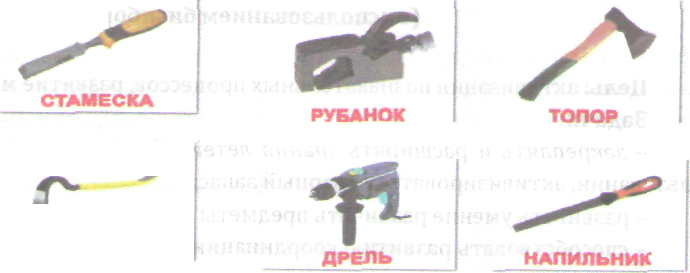         Воспитатель: Молодцы! Вы справились с первой игрой.  Следующая игра.2 игра «Для чего нужны инструменты» Воспитатель:- Показывает карточку, ребенок рассказывает, что делают этим инструментом.Физкультминутка: Помогатор.Звенит звонок: На экране появляется Симка.Симка:- Здравствуйте, ребята. Вы меня узнали? Вам звонил Нолик. О чем он вас попросил?Дети:- Нолик попросил помочь найти инструменты.Симка:- Скажу вам по секрету, это я спрятала его инструменты. Он их всё время разбрасывает. Я сильно разозлилась, вот и решила его проучить. Сейчас у меня много дел, некогда собирать инструменты.        Воспитатель: Симка, мы знаем некоторые инструменты, знаем, что ими можно делать, но нам бы хотелось узнать больше. Попроси, пожалуйста, Дедулю рассказать и показать, для чего нужны инструменты.       Видео « Об инструментах. Фикси - советы».Воспитатель: Спасибо за рассказ. Ребята, вы хотите помочь Нолику? Симка, как же нам найти все инструменты?Симка:- Все инструменты лежали в таком чемоданчике.( На экране изображение чемоданчика инструментов и карточек). Воспитатель:- Ну что, ребята, найдём все инструменты?Дети: -Да.Воспитатель приносит чемоданчик, дети достают карточки-фотографии, и по фотографии ищут инструмент который изображён на карточке. Найденный инструмент лежат в чемоданчик.3 Заключительная часть «Волшебство»         Воспитатель:- Посмотрите, ребята, вы собрали все инструменты. Какие вы молодцы! Я думаю, Симка и Нолик будут очень довольны. Чемоданчик отправим Нолику.Воспитатель уносит чемоданчик с инструментами. Звенит звонок.Нолик: - Спасибо, ребята, все инструменты на месте.Симка:- Я надеюсь, Нолик не будет больше разбрасывать инструменты, а будет их беречь. А вам, ребята, я хочу подарить вот такой набор инструментов, чтобы вы тоже могли всё чинить. До свидания, ребята.Нолик: До свидания.Воспитатель и дети: До свидания.Воспитатель приносит набор игрушечными инструментами.Воспитатель: Какой интересный набор. Откроем его, рассмотрим инструменты и поиграем.       3.Рефлексия. Ребята, скажите, кому вы сегодня помогали? Что они у нас попросили?   Вы смогли им помочь? Что было трудно? Какие задания мы выполнили ? Что вам больше всего запомнилось? Какие задания для вас показались трудными? Какие задания вам понравилось выполнять?